บันทึกข้อความ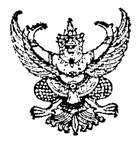 ส่วนราชการ  												โทรศัพท์				โทรสาร						ที่						วันที่		ตุลาคม  ๒๕๖๑			     เรื่อง  ขอส่งรายงานฉบับสมบูรณ์									เรียน  ผู้อำนวยการสถาบันวิจัยและพัฒนา ด้วย ข้าพเจ้า (ชื่อ – นามสกุล)				ตำแหน่ง				 แผนก/สาขา				คณะ			สังกัด				 ได้รับการสนับสนุนทุนวิจัย ประจำปี ๒๕๖๑ ภายใต้โครงการความร่วมมือกันในการจัดการศึกษาเชิงบูรณาการการเรียนรู้ในสถานศึกษากับการนำวิทยาศาสตร์เทคโนโลยีและนวัตกรรมไปพัฒนาและยกระดับผู้ประกอบการผลิตภัณฑ์ชุมชนในพื้นที่ภาคเหนือ ๖ จังหวัด ชื่อโครงการ “						” ประเภททุน	OM1 / OM2	งบประมาณ			บาท (จำนวนเงินเป็นตัวอักษร) แล้วนั้น บัดนี้ ได้ดำเนินงานโครงการวิจัยแล้วเสร็จ และได้จัดทำรายงานฉบับสมบูรณ์ จึงขอส่งเล่มรายงานฉบับสมบูรณ์ จำนวน ๑ เล่ม โดยได้ดำเนินการแนบรายงานฉบับสมบูรณ์ในรูปแบบไฟล์ดิจิตอล (PDF) ผ่านระบบฐานข้อมูลด้านการวิจัยของมหาวิทยาลัยฯ แล้ว พร้อมกันนี้ ได้แนบหลักฐานแบบตอบรับการเข้าร่วมประชุมวิชาการวิจัยและนวัตกรรม ครั้งที่ ๕ (The 5th Conference on Research and Creative Innovations : CRCI’5) ดังเอกสารแนบจึงเรียนมาเพื่อโปรดพิจารณาลงชื่อ						(					)ตำแหน่ง   หัวหน้าโครงการเอกสารแนบขอส่งรายงานฉบับสมบูรณ์ ประกอบด้วย : เล่มรายงานวิจัยฉบับสมบูรณ์ หลักฐานแบบตอบรับการเข้าร่วมการประชุมวิชาการวิจัยและนวัตกรรม ครั้งที่ 5 (The 5th Conference on Research and Creative Innovations : CRCI’5)